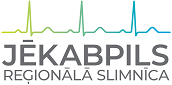 Vienotais reģ.Nr. 50003356621; Andreja Pormaļa iela 125, Jēkabpils, LV - 5201;administrācijas tālr. +371 65237810, reģistratūras tālr. 62203333, e-pasts: info@jrslimnica.lv;  AS ‘’SEB banka’’, konta Nr. LV22UNLA0009003467368_____________________________________________________________________________________JēkabpilīPar  saņemto finansējumu no valsts un pašvaldības budžeta 2022.gadāSIA ‘’Jēkabpils reģionālā slimnīca’’ saņēmusi finansējumu no valsts budžeta 2022.gadā, Eiro:SIA ‘’Jēkabpils reģionālā slimnīca’’ saņēmusi finansējumu no Jēkabpils novada pašvaldības budžeta 2022.gadā , Eiro:SIA ‘’Jēkabpils reģionālā slimnīca’’ saņēmusi finansējumu no citu pašvaldību budžetiem 2022.gadā , Eiro:SIA “Jēkabpils reģionālā slimnīca”              		      Ervīns KeišsValdes priekšsēdētājs2022 gads, EiroNVD finansējums17 841 165Valsts budžeta finansējums rezidentu programmai531 1312022 gads, EiroPašvaldības finansējums kapelāna darba samaksai, VSAOI3 736Pašvaldības finansējums rezidentu programmai108 980Pašvaldības finansējums rezidentu programmai, avanss par 2023.g.9.mēnešiem70 000Pašvaldības finansējums kapelāna darba samaksai, VSAOI avanss par 2023.g. 9 mēnešiem4 600Pašvaldības finansējums veselības veicināšanas pasākuma īstenošanai saskaņā ar līgumu  2 000Pašvaldības finansējums pamatkapitāla palielināšanai280 586Pašvaldības maksājumi par saņemtajiem pakalpojumiem85 9292022 gads, EiroMadonas Pašvaldības finansējums rezidentu programmai10 492